CUADROS DE BONOS EN DOLARES - SEMANAL 21/01/2022BONOS EN DOLARES COTIZADOS EN PESOS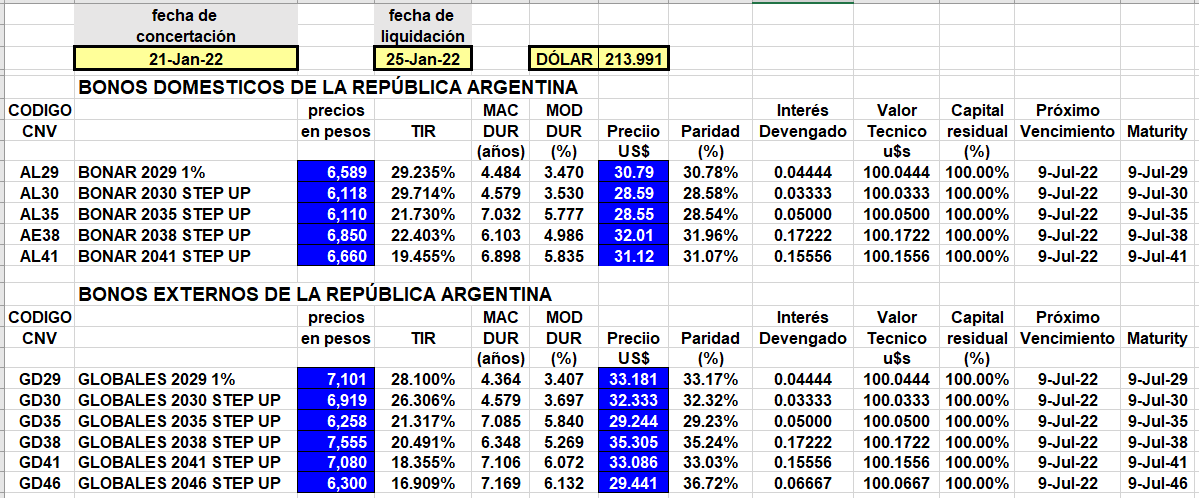 BONOS EN DOLARES COTIZADOS EN DOLARES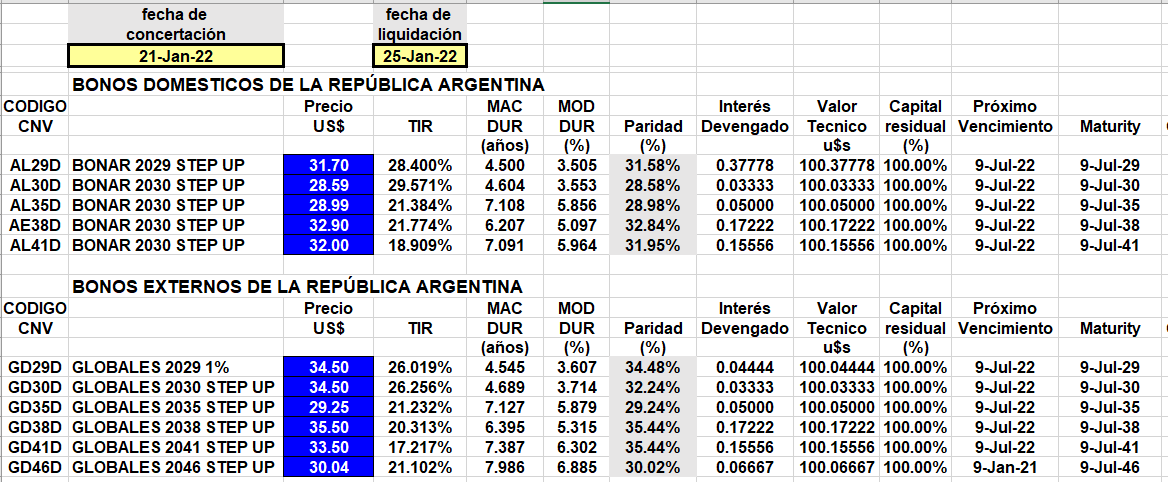 	BONOS DOLLAR-LINKED 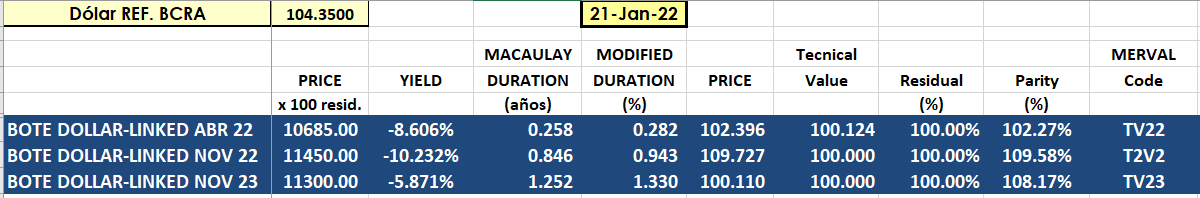 